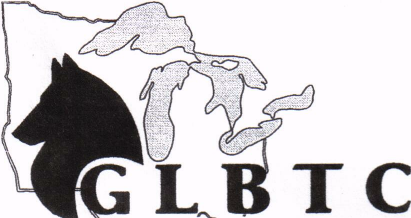 Date: ________________Name: _________________________________________  Home Phone: ________________________Street Address: __________________________________  Work Phone: _________________________City: ________________________________  State: _________________  Zip: ___________________Occupation: _____________________________________  E-Mail: ____________________________Years owning a Tervuren: _______ # of Tervuren owned: _____   # other dogs owned: _____    Litters bred: ________Interested in: Conformation    Obedience    Agility    Herding     Tracking     Scentwork Other ________Other (please specify): _______________________________________________________________________What do you do or plan to do with your Tervuren?____________________________________________________Affiliation with other clubs:______________________________________________________________________What talents or resources do you have that might benefit GLBTC? Would you be willing to volunteer those services to the club?__________________________________________________________________________________Suggestions for club activities:_____________________________________________________ ______________For each Belgian Tervuren owned or co-owned, list registered name of dog, dog's date of birth, breeder, sire and dam:Dogs Name: _____________________________		Date of Birth: ________________________________Breeder: ________________________________		Sire: ______________________________________________________________________________		Dam: ______________________________________Dogs Name: _____________________________		Date of Birth: ________________________________Breeder: ________________________________		Sire: ______________________________________________________________________________		Dam: ______________________________________				Please list additional Tervuren on back of form/ hereby agree to abide by the constitution and by-laws of The Great Lakes Belgian Tervuren Club and the rules and regulations of the American Kennel Club.Signature: _______________________________        Signature: _______________________________Type of Membership: Regular:  Single $12.00 ____			Family   $18.00 _____(Voting membership open to persons residing in the states of IA, IL, IN, MI, MN and OH)Associate Member:  $12.00 _____(Non-voting membership; includes all club mailings and privileges)Return To:Lynn Earhart St Lawrence St. Beloit WI 53511-5322  608-365-0850 • magical @ticon.net